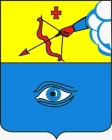 ПОСТАНОВЛЕНИЕ__29.01.2021___                                                                                              № _10/1_ г. ГлазовО плате за содержание жилого помещениядля нанимателей жилых помещений по договорам социального наймаи договорам найма государственного или муниципального жилищного фонда(за исключением общежитий) и для собственников жилых помещений, которые не приняли решение о выборе способа управления многоквартирным домом, решение об установлении размера платы за содержание жилого помещения на территории муниципального образования «Город Глазов»         В соответствии со статьями 19, 154, 156, 158 Жилищного кодекса Российской Федерации, постановлением Правительства Российской Федерации от 13.08.2006      № 491 «Об утверждении Правил содержания общего имущества в многоквартирном доме и Правил изменения размера платы за содержание жилого помещения в случае оказания услуг и выполнения работ по управлению, содержанию и ремонту общего имущества в многоквартирном доме ненадлежащего качества и (или) с перерывами, превышающими установленную продолжительность» и заключением комиссии по установлению платы за жилое помещение на территории муниципального образования «Город Глазов» от 26.01.2021 (протокол № 1)П О С Т А Н О В Л Я Ю:1. Установить плату за содержание жилого помещения для нанимателей жилых помещений  по договорам социального найма и договорам найма государственного или муниципального жилищного фонда (за исключением общежитий) муниципального образования  «Город  Глазов» в размере, установленном решением общего собрания собственников помещений многоквартирного дома или договором управления многоквартирным домом.              2. Установить плату за содержание жилого помещения для нанимателей жилых помещений  по договорам социального найма и договорам найма государственного или муниципального жилищного фонда (за исключением общежитий), кроме категорий граждан, указанных в пункте 1 настоящего постановления, и для собственников жилых помещений, которые не приняли решение о выборе способа управления многоквартирным домом, решение об установлении размера платы за содержание жилого помещения на территории муниципального образования «Город Глазов», согласно Приложению к настоящему постановлению.           3.   Настоящее постановление вступает в силу с 1 февраля 2021 года.4. Признать утратившим силу с 1 февраля 2021 года постановление Администрации города Глазова от 20.12.2018 № 10/33 «О плате за содержание жилого помещения для нанимателей жилых помещений по договорам социального найма и договорам найма государственного и муниципального жилищного фонда (за исключением общежитий) муниципального образования «Город Глазов». 5.    Настоящее постановление подлежит официальному опубликованию.6. Контроль за исполнением настоящего постановления возложить на заместителя Главы Администрации города Глазова по вопросам строительства, архитектуры и жилищно-коммунального хозяйства.                                                                                          Приложение к постановлению   Администрации города Глазова    от 29.01.2021  № _10/1_Размер платы за содержание жилого помещениядля нанимателей жилых помещений по договорам социального наймаи договорам найма государственного или муниципального жилищного фонда(за исключением общежитий) и для собственников жилых помещений, которые не приняли решение о выборе способа управления многоквартирным домом, решение об установлении размера платы за содержание жилого помещения на территории муниципального образования «Город Глазов»Примечание: Для нанимателей жилых помещений в коммунальных квартирах единицей измерения размера платы за содержание и ремонт жилого помещения является руб./кв.м. площади занимаемых комнат в месяц.В размер платы за содержание жилого помещения не включены расходы на оплату коммунальных ресурсов, потребляемых при использовании и содержании общего имущества в многоквартирном доме.Размер платы за коммунальные ресурсы, потребляемые при использовании и содержании общего имущества в многоквартирном доме, для включения в состав платы за содержание жилого помещения определяется для каждого многоквартирного дома индивидуально в соответствии с действующим законодательством.Заместитель Главы Администрации города Глазовапо вопросам строительства, архитектуры ижилищно-коммунального хозяйства                                                             С.К. БлиновАдминистрация муниципального образования «Город Глазов» (Администрация города Глазова) «Глазкар» муниципал кылдытэтлэн Администрациез(Глазкарлэн Администрациез)Глава города ГлазоваС.Н. Коновалов№ п/пЖилые помещения в зависимости от степени благоустройства домаЕдиницы измеренияразмера платыРазмер платы,  с НДСРазмер платы,  с НДС№ п/пЖилые помещения в зависимости от степени благоустройства домаЕдиницы измеренияразмера платыжилое помещение,       не оборудованное газовой плитойжилое помещение, оборудованное газовой плитой1.Жилые помещения в многоквартирных домах, имеющих все виды благоустройства (с лифтом и мусоропроводом)руб./кв.м. общей площади      в месяц24,8225,632.Жилые помещения в многоквартирных домах, имеющих все виды благоустройства (без лифта, с мусоропроводом)руб./кв.м. общей площади      в месяц19,9020,713.Жилые помещения в многоквартирных домах высотой более двух этажей, имеющих все виды благоустройства (без лифта и без мусоропровода) руб./кв.м. общей площади      в месяц19,1119,924.Жилые помещения в многоквартирных домах (двухэтажных и ниже), имеющих все виды благоустройства (без лифта и без мусоропровода)руб./кв.м. общей площади      в месяц18,9119,725.Жилые помещения в многоквартирных домах с частичными удобствами, с вывозом жидких бытовых отходовруб./кв.м. общей площади      в месяц17,8118,626.Жилые помещения в многоквартирных домах с частичными удобствами, без вывоза жидких бытовых отходовруб./кв.м. общей площади      в месяц9,2910,107.Жилые помещения в многоквартирных домах без удобств, с вывозом жидких бытовых отходовруб./кв.м. общей площади      в месяц16,0416,858.Жилые помещения в многоквартирных домах без удобств, без вывоза жидких бытовых отходовруб./кв.м. общей площади      в месяц7,798,609.Жилые помещения в многоквартирных домах, имевших ранее статус общежитий, имеющих все виды благоустройства (без лифтов)руб./кв.мжилой         площадив месяц38,07-